Телефон: (843) 210-05-01, 210-05-03; факс:(843) 567-36-14; е-mail: mpt@tatar.ru; сайт: http://mpt.tatarstan.ruО республиканском конкурсе «Лучшие товары и услуги Республики Татарстан» 2018 годаМинистерство промышленности и торговли Республики Татарстан информирует Вас, что в 2018 году проводится пятнадцатый, юбилейный конкурс «Лучшие товары и услуги Республики Татарстан», утвержденный распоряжением Кабинета Министров Республики Татарстан от 26.12.2003 № 1969-р. Конкурс проводится ежегодно в рамках Программы «100 лучших товаров России». Лауреатами конкурса «Лучшие товары и услуги Республики Татарстан» 2017 года стали 110 наименований продукции и услуг республиканских предприятий и организаций, 159 - дипломантами I степени, 149 - дипломантами II степени. 19 января 2018 года в Казанской Ратуше состоялась торжественная церемония награждения лауреатов ежегодного республиканского конкурса «Лучшие товары и услуги Республики Татарстан» 2017 года с участием первого заместителя Премьер-министра Республики Татарстан Р.К.Нигматуллина.В связи с вышеизложенным прошу Вас принять соответствующие решения об информировании предприятий района о начале приема заявок на участие в конкурсе «Лучшие товары и услуги Республики Татарстан» 2018 года.Заявки на участие в конкурсе принимаются ФБУ «ЦСМ Татарстан» до 20 апреля 2018г.  по e-mail: smi@tatcsm.ru, факсу (843) 279-56-35 или на почтовый адрес: 420029, г.Казань, ул.Журналистов, д.24. Контактный телефон: (843) 291-08-13.	C информацией о конкурсе и перечнем необходимых документов Вы можете ознакомиться на сайтах: www.bestoftatarstan.ru, www.test.tatarstan.ru (региональный этап), www.100best.ru (федеральный этап).Председатель организационного комитетапо проведению ежегодного конкурса«Лучшие товары и услуги Республики Татарстан» - заместитель Премьер-министра Республики Татарстан - министр	                                                             А.А.КаримовД.И.Мухамадеева(843) 210-05-72МИНИСТЕРСТВОПРОМЫШЛЕННОСТИ И ТОРГОВЛИРЕСПУБЛИКИ ТАТАРСТАНТАТАРСТАН  РЕСПУБЛИКАСЫ  СӘНӘГАТЬ ҺӘМ СӘYДӘ МИНИСТРЛЫГЫОстровского ул., д. 4, г.Казань, 420111Островский ур.,4 йорт, Казан шәһәре, 420111________________№45-18/___На № __________от ________Руководителюисполнительного комитета муниципального образования Республики Татарстан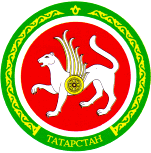 